4 тур - з 27.11 по 03.12.2017точка входу для відправлення розв’язків 
http://134.249.159.199/cgi-bin/new-client?contest_id=46 ЗАДАЧА 1. xOr (20 балів)Ім’я вхідного файлу: input.txt 	Ім’я вхідного файлу: output.txt Ліміт часу: 1с.Мало хто знає про існування такої країни як Кеклядія (воно і не дивно). З космосу Кекляндія представляє собою квадратну матрицю чисел розміром N*N. Король країни полюбляє збирати податки, при чому він робить це доволі специфічним чином. Він вибирає дві довільні точки, які є кутніми в деякому прямокутнику. Тоді загальним податком є побітовий XOR чисел, які належать даному прямокутнику.Один з можливих випадків наведено на малюнку(зеленим кольором виділено числа, які потрібно проXORирити, червоний текст - вибрані точки).Після збору податків числа в самій матриці не змінюються.  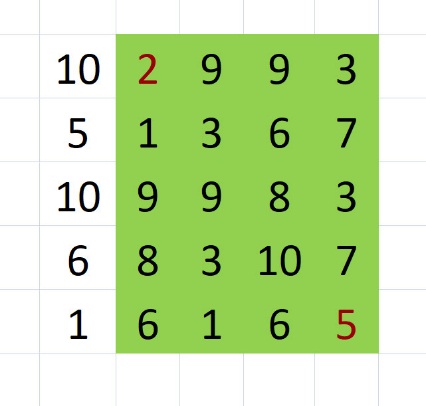 Вхідні даніВ першому рядку знаходиться одне число - N (1≤ N≤ 1000).В наступних N рядках знаходиться по N чисел, які утворюють квадратну матрицю, кожне з яких менше за 10^9.В наступному рядку знаходиться M (1≤ M≤ 1000000).В наступних М рядках знаходиться по 4 числа - координати точок, які король вибрав для збору податків. Вихідні даніВ кожному окремому рядку вивести податок, який потрібно заплатити, для кожної пари точок.Приклад,ЗАДАЧА 2. Мишка і Зернинки (100 балів)Ім’я вхідного файлу: input.txt 	Ім’я вхідного файлу: output.txt Ліміт часу: 8с.Вам задана матриця N*N і два цілих числа - K і M. Елементи матриці визначаються наступним чином: Aij=(K*i*i*j) остача (mod, %) M, 1≤i,j≤N.На початку ви знаходитесь в верхньому лівому кутку матриці. Вам потрібно попасти в правий нижній куток. Ходити можна тільки вправо і вниз.Ваше завдання - знайти шлях мінімальної вартості. Якщо таких шляхів декілька, то в момент коли є вибір ходити вниз або вправо, необхідно ходити вправо.Вхідні даніВ єдиному рядку знаходиться три цілих числа N, K, M (1≤N≤10000, 1≤K, M≤1000000000)Вихідні даніВ першому рядку вивести 1 число - мінімальну суму чисел шляху.Далі потрібно вивести (2*N-1) рядків. Кожний рядок повинен містити по 2 числа - координати кожної наступної клітинки на шляху.ПрикладВхідні даніВихідні дані510 2 9 9 3 5 1 3 6 7 10 9 9 8 3 6 8 3 10 7 1 6 1 6 5 51 2 5 51 3 1 44 2 5 41 1 1 11 2 2 31100109Вхідні даніВихідні дані5 2 7211 12 12 23 24 25 25 35 45 5